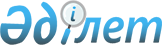 Об утверждении допустимых параметров автотранспортных средств, предназначенных для передвижения по автомобильным дорогам Республики Казахстан
					
			Утративший силу
			
			
		
					Постановление Правительства Республики Казахстан от 19 января 2002 года № 62. Утратило силу постановлением Правительства Республики Казахстан от 10 августа 2015 года № 626      Сноска. Утратило силу постановлением Правительства РК от 10.08.2015 № 626 (вводится в действие по истечении десяти календарных дней после дня его первого официального опубликования).      Примечание РЦПИ!

      В соответствии с Законом РК от 29.09.2014 г. № 239-V ЗРК по вопросам разграничения полномочий между уровнями государственного управления см. приказ и.о. Министра по инвестициям и развитию Республики Казахстан от 26 марта 2015 года № 342      Сноска. Заголовок в редакции постановления Правительства РК от 31.12.2008 N 1345 (вводится в действие с 01.01.2009).       В соответствии с Законом Республики Казахстан от 4 июля 2003 года "Об автомобильном транспорте" Правительство Республики Казахстан постановляет: 

       Сноска. Преамбула с изменениями, внесенными постановлением Правительства РК от 31.12.2008 N 1345 (вводится в действие с 01.01.2009). 

      1. Утвердить прилагаемые: 



      1) (Исключен - постановлением Правительства РК от 31.12.2008 N 1345 (вводится в действие с 01.01.2009) ; 



      2) (Исключен - постановлением Правительства РК от 31.12.2008 N 1345 (вводится в действие с 01.01.2009) ; 



      3) допустимые параметры автотранспортных средств, предназначенных для передвижения по автомобильным дорогам Республики Казахстан. 

       Сноска. Пункт 1 с изменениями, внесенными постановлением Правительства РК от 31.12.2008 N 1345 (вводится в действие с 01.01.2009). 

      2. Министерству транспорта и коммуникаций Республики Казахстан и Министерству внутренних дел Республики Казахстан принять необходимые меры для реализации настоящего постановления. 

      3. (Исключен - постановлением Правительства РК от 31.12.2008 N 1345 (вводится в действие с 01.01.2009) 

      4. Признать утратившими силу некоторые решения Правительства Республики Казахстан согласно приложению. 

      5. Настоящее постановление вступает в силу со дня подписания. 

     Премьер-Министр 

     Республики Казахстан 

                                        Утверждены 

                                 постановлением Правительства 

                                      Республики Казахстан 

                                   от 19 января 2002 года N 62 

      Правила проезда автотранспортных средств по территории 

     Республики Казахстан и выдачи разрешительных документов        Сноска. Правила исключены (см. пп.1) п.1) постановлением Правительства РК от 31.12.2008 N 1345 (вводится в действие с 01.01.2009). 

                                    Утверждены 

                             постановлением Правительства 

                                 Республики Казахстан 

                             от 19 января 2002 года N 62 

        Ставки сбора за проезд автотранспортных средств по 

                территории Республики Казахстан        Сноска. Ставки сбора исключены (см. пп.2) п.1) постановлением Правительства РК от 31.12.2008 N 1345 (вводится в действие с 01.01.2009).

                                               Утверждены 

                                       постановлением Правительства 

                                          Республики Казахстан 

                                       от 19 января 2002 года N 62 

            Допустимые параметры автотранспортных средств, 

         предназначенных для передвижения по автомобильным 

                   дорогам Республики Казахстан          1. Допустимые габариты автотранспортных средств       1. Допустимые габаритные параметры и другие линейные размеры автотранспортных средств не должны превышать приведенные ниже значения (в метрах):

      1) допустимая длина: 

      грузового автомобиля                                         12

      прицепа                                                      12

      двухосных автобусов                                        13,5

      автобусов, имеющих более чем две оси                         15

      сочлененного автобуса                                        18

      сочлененного автотранспортного средства                      24

      автопоезда                                                  24;

      2) допустимая ширина: 

      всех автотранспортных средств                             2,55;

      изотермических кузовов автотранспортных средств            2,6;

      3) допустимая высота:

      всех автотранспортных средств                              4,0.

      Сноска. Пункт 1 в редакции постановления Правительства РК от 06.11.2012 № 1406 (вводится в действие по истечении десяти календарных дней со дня первого официального опубликования).      2. Допустимые размеры автотранспортных средств, указанные в пункте 1 настоящей части, включают в себя размеры съемных кузовов и тары для грузов, включая контейнеры. 

      3. Автотранспортное средство при движении должно обеспечивать возможность поворота в пределах пространства, ограниченного внешним радиусом 12,5 метров и внутренним радиусом - 5,3 метра. 

      4. Допустимое расстояние между осью запора сцепного устройства и задней частью комбинированного автотранспортного средства не должно превышать 12 метров. 

      5. Допустимое расстояние, измеренное параллельно продольной оси автопоезда, от внешней передней точки кузова или платформы для установки груза за кабиной до задней внешней точки прицепа, за вычетом расстояния между задней частью тягача и передней частью прицепа, не должно превышать 17 метров. 

      6. Допустимое расстояние, измеренное параллельно продольной оси автопоезда, от внешней передней точки кузова или платформы для установки груза за кабиной до задней внешней точки полуприцепа не должно превышать 16,4 метра. 

      7. Установленный в кузове автотранспортного средства груз не должен выступать за заднюю внешнюю точку автомобиля или прицепа более чем на 2 метра. 

      8. Расстояние между задней осью грузового автомобиля и передней осью прицепа должно быть не менее 3 метров. 

      9. Горизонтально измеренное расстояние между осью шарнирного крепления полуприцепа и любой точкой передней части полуприцепа не должно превышать 2,04 метра. 

      10. При измерении длины автотранспортного средства не учитываются следующие устройства, смонтированные на автотранспортном средстве: 

      устройства для очистки стекол и брызговики; 

      фронтальные и боковые маркировочные пластины; 

      устройства для пломбирования и защитные приспособления для них; 

      устройства для закрепления брезента и защитные приспособления для них; 

      оборудование для электроосвещения; 

      зеркала задней обзорности и приспособления для обзора пространства за автомобилем; 

      воздуховодные трубки; 

      длины клапанов и разъемов для соединения с прицепами или съемными кузовами; 

      ступени для доступа в кузов, подъемник для запасной автопокрышки; 

      подъемные платформы, ступени для доступа и иное аналогичное оборудование, не превышающее в рабочем положении 200 миллиметров и выполненное таким образом, чтобы оно не могло увеличивать предельную массу загрузки автомобиля, установленную изготовителем. 

      11. При измерении высоты автотранспортного средства не должны учитываться смонтированные на автотранспортном средстве: 

      антенны; 

      пантограф в поднятом положении. 

      Для автотранспортных средств, имеющих устройство для подъема оси, должен учитываться эффект от воздействия этого устройства. 

      12. При измерении ширины автотранспортного средства не учитываются следующие устройства, смонтированные на автотранспортном средстве: 

      устройства для пломб, печатей и защитные приспособления к ним; 

      устройства для закрепления брезента и защитные приспособления к ним; 

      устройства для опознавания повреждения автопокрышек; 

      выступающие части брызговиков; 

      осветительное оборудование; 

      ступени подвесные платформы и иное аналогичное оборудование, которое в рабочем положении выступает не более чем на 10 миллиметров с каждой стороны транспортного средства, у которых обращенные вперед или назад углы ступеней имеют радиус закругления не менее 5 миллиметров, а их кромки - радиус закругления не менее 2,5 миллиметров; 

      зеркала заднего обзора; 

      индикаторы давления в шинах; 

      втягивающиеся или убирающиеся в транспортном положении ступени или лестницы; 

      искривленная часть поверхности автопокрышки, выступающая за точку ее контакта с поверхностью дороги.               2. Допустимые массы автотранспортных средств       13. Допустимая масса автотранспортных средств не должна превышать приведенные ниже значения (в тоннах):

      одиночные автотранспортные средства: 

      двухосные                                                    18

      трехосные                                                    25

      четырехосные                                                 32

      пятиосные                                                    38

      с шестью и более осями                                       44

      допустимая масса автотранспортных средств, имеющих воздушную или эквивалентную ей подвеску, увеличивается на одну тонну; 

      2) автотранспортные средства, образующие часть комбинированного автотранспортного средства:

      двухосный прицеп                                             18

      трехосный прицеп                                             24

      четырехосный прицеп                                         32;

      3) комбинированные автотранспортные средства:

      седельные автопоезда:

      двухосный тягач с двухосным полуприцепом                     36

      двухосный тягач с трехосным полуприцепом                     38

      трехосный тягач с двухосным полуприцепом                     38

      трехосный тягач с трехосным полуприцепом                     38

      трехосный тягач с четырехосным полуприцепом                  44

      четырехосный тягач с четырехосным полуприцепом              48;

      4) автобусы: 

      двухосный                                                    18

      трехосный                                                    24

      трехосный шарнирно сочлененный                               28

      четырехосный шарнирно сочлененный                           28.

      Сноска. Пункт 13 в редакции постановления Правительства РК от 06.11.2012 № 1406 (вводится в действие по истечении десяти календарных дней со дня первого официального опубликования).         3. Допустимые осевые нагрузки автотранспортных средств             14. Допустимая осевая нагрузка автотранспортных средств не должна превышать приведенные ниже значения (в тоннах):

      1) для одиночной оси (при расстоянии между ближайшими осями более 2,0 метров)                                                 10;

      2) для сдвоенных осей грузового, специализированного и специального автомобиля, автобусов, прицепов или полуприцепов с односкатными колесами сумма осевых масс не должна превышать при расстояниях между осями:

      от 0,5 метра до 1 метра                                    12,0

      от 1 метра до 1,3 метра                                    14,0

      от 1,3 метра до 1,8 метра                                  16,0

      от 1,8 метра до 2 метров                                  17,5;

      3) для сдвоенных осей грузового, специализированного и специального автомобиля, автобуса, прицепов или полуприцепов с двухскатными колесами сумма осевых масс не должна превышать при расстояниях между осями: 

      от 0,5 метра до 1 метра                                    14,0

      от 1 метра до 1,3 метра                                    16,0

      от 1,3 метра до 1,8 метра                                  16,5

      от 1,8 метра до 2 метров                                  18,0;

      4) для сдвоенных осей грузового, специализированного и специального автомобиля, автобуса, прицепов или полуприцепов с односкатными или двухскатными колесами при одной подъемной оси (ленивец) сумма осевых масс не должна превышать при расстояниях между осями:

      от 0,5 метра до 1 метра                                    11,5

      от 1 метра до 1,3 метра                                    13,5

      от 1,3 метра до 1,8 метра                                  15,5

      от 1,8 метра до 2 метров                                  17,5;

      5) для строенных осей грузового, специализированного и специального автомобиля, прицепов или полуприцепов с односкатными колесами сумма осевых масс не должна превышать при расстояниях между осями:

      от 0,5 метра до 1 метра                                    16,5

      от 1 метра до 1,3 метра                                    19,5

      от 1,3 метра до 1,8 метра                                  22,5

      от 1,8 метра до 2 метров                                  24,5;

      6) для строенных осей грузового, специализированного и специального автомобиля, прицепов или полуприцепов с двухскатными колесами сумма осевых масс не должна превышать при расстояниях между осями:

      от 0,5 метра до 1 метра                                    17,5

      от 1 метра до 1,3 метра                                    21,0

      от 1,3 метра до 1,8 метра                                  24,0

      от 1,8 метра до 2 метров                                  26,5;

      7) для грузового, специализированного и специального автомобиля, прицепов или полуприцепов, а также смежных осей прицепов или полуприцепов с количеством осей более трех с односкатными колесами сумма осевых масс не должна превышать нагрузку из расчета на каждую ось, при расстояниях между осями:

      от 0,5 метра до 1 метра                                       5

      от 1 метра до 1,3 метра                                    6,10

      от 1,3 метра до 1,8 метра                                     7

      от 1,8 метра до 2 метров                                   7,5;

      8) для грузового, специализированного и специального автомобиля, прицепов или полуприцепов, а также смежных осей прицепов или полуприцепов с количеством осей более трех с двухскатными колесами сумма осевых масс не должна превышать нагрузку из расчета на каждую ось, при расстояниях между осями:

      от 0,5 метра до 1 метра                                     5,5

      от 1 метра до 1,3 метра                                     6,5

      от 1,3 метра до 1,8 метра                                   7,5

      от 1,8 метра до 2 метров                                     8.

      Сноска. Пункт 14 в редакции постановления Правительства РК от 06.11.2012 № 1406 (вводится в действие по истечении десяти календарных дней со дня первого официального опубликования).

      14-1. Одиночной осью автотранспортного средства считается ось, расположенная на расстоянии более 2,0 метров до ближайшей оси этого автотранспортного средства.

      Сноска. Допустимые параметры дополнены пунктом 14-1 в соответствии с постановлением Правительства РК от 06.11.2012 № 1406 (вводится в действие по истечении десяти календарных дней со дня первого официального опубликования).

      15. Вес, передающийся на ведущую или ведущие оси автомобиля или комбинированного транспортного средства, не должен быть менее 25 % суммарного веса автомобиля или комбинированного автотранспортного средства. 

      16. Весовые нагрузки могут быть уменьшены в связи с погодно-климатическими условиями на участках дорог с низкой несущей способностью покрытий по решению уполномоченного государственного органа.

      17. При определении весовых и габаритных параметров автотранспортных средств учитывают установленные погрешности измерительного оборудования. 

      При этом погрешность толкуется в пользу перевозчика.     

                                               Приложение к    

                                   постановлению Правительства 

                                       Республики Казахстан 

                                   от 19 января 2002 года N 62  

Перечень

утративших силу некоторых решений

Правительства Республики Казахстан

      1. Постановление Кабинета Министров Республики Казахстан от 26 апреля 1995 года N 557 P950557_ "О мерах по развитию и совершенствованию организации международных автомобильных перевозок в Республике Казахстан" (САПП Республики Казахстан, 1995 г., N 14, ст. 169). 

      2. Пункт 38 изменений, которые вносятся в некоторые решения Правительства Республики Казахстан, утвержденных постановлением Правительства Республики Казахстан 20 августа 1996 года N 1031 P961031_ "О внесении изменений и признании утратившими силу некоторых решений Правительства Республики Казахстан" (САПП Республики Казахстан, 1996 г., N 35, ст. 327). 

      3. Постановление Правительства Республики Казахстан от 31 декабря 1998 года N 1397 P981397_ "О сборах за проезд автотранспортных средств по территории Республики Казахстан". 

      4. Подпункты 1) и 3) пункта 2 постановления Правительства Республики Казахстан от 26 мая 1999 года N 643 P990643_ "Отдельные вопросы регулирования проезда автотранспортных средств по территории Республики Казахстан" (САПП Республики Казахстан, 1999 г., N 22, ст. 219). 

      5. Пункт 1 постановления Правительства Республики Казахстан от 26 июля 2000 года N 1125 P001125_ "О внесении изменений в некоторые решения Правительства Республики Казахстан" (САПП Республики Казахстан, 2000 г., N 31, ст.379). 

      6. Подпункт 2) пункта 1 постановления Правительства Республики Казахстан от 27 декабря 2000 года N 1897 P001897_ "О пункте пропуска "Кольжат" (САПП Республики Казахстан, 2000 г., N 55, ст. 612). 

      7. Пункт 1 постановления Правительства Республики Казахстан от 21 мая 2001 года N 669 P010669_ "Об организации пункта пропуска "Капланбек" (САПП Республики Казахстан, 2001 г., N 19, ст. 234). 
					© 2012. РГП на ПХВ «Институт законодательства и правовой информации Республики Казахстан» Министерства юстиции Республики Казахстан
				